Termo de Referência1.	DESCRIÇÃO DO OBJETO1.1 Constitui objeto deste certame a Instituições Financeiras autorizadas pelo Banco Central para prestação de serviços de arrecadação e recebimento de tributos e demais formas de receitas devidas ao Município de Santo Antonio do Sudoeste Estado do Paraná.Detalhamento do objeto:JUSTIFICATIVA/MOTIVAÇÃO DO ATOConsiderando a necessidade desta contratação da  instituição financeira para prestação de serviços relacionados às fichas de compensação para cobrança dos Tributos e Taxas do municipio de Santo Antonio do Sudoeste – PR.FISCAL DA CONTRATAÇÃOO recebimento dos serviços, fiscalização e acompanhamento da execução do contrato será efetuado pelo servidor abaixo indicado, a fim de verificar a conformidade dele com as especificações técnicas dispostas no mesmo.A fiscalização de que trata este item não exclui nem reduz a responsabilidade do fornecedor, ainda que resultem de condições técnicas, vícios redibitórios ou emprego  de material inadequado ou de qualidade inferior, e na ocorrência desta, não implica na responsabilidade da administração e de seus agentes e prepostos.DOCUMENTAÇÃO TÉCNICA4.1.     Documentos Técnicos Da Empresa Para Habilitação:4.1.1.	Comprovar autorização pelo Banco Central do Brasil, para funcionar como Banco Comercial, Banco Múltiplo ou Cooperativa de Crédito.4.1.2.	Alvará de Funcionamento e Localização.ORÇAMENTO ESTIMADO – COMPOSIÇÃO DOS PREÇOS   Não se aplicaESPECÍFICAÇÕES TÉCNICAS PERTINENTESNão se aplica.OBSERVAÇÕES E OBRIGAÇÕES DA CONTRATADANão se aplica.ANEXOSEm anexo estão os documentos necessários para subsidiarem o processo licitatório para contratação dos referidos serviços.GESTÃO E AUTORIZAÇÃOEstou ciente que fui indicado como FISCAL responsável pelos contratos oriundos desta solicitação.Santo Antonio do Sudoeste – PR, 04 de abril de 2022.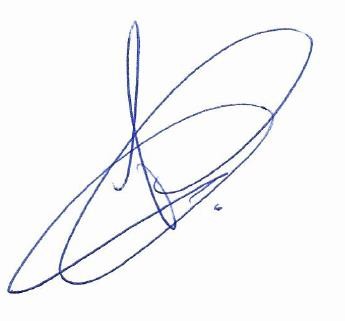 ALEX GOTARDISecretário de AdministraçãoLote: 1 - Lote 001Lote: 1 - Lote 001Lote: 1 - Lote 001Lote: 1 - Lote 001Lote: 1 - Lote 001Lote: 1 - Lote 001Lote: 1 - Lote 001ItemCódigodo serviçoDescrição do produto/serviçoQuantida eUnidad eValor EstimadoPreço médio total1Instituições Financeiras autorizadas pelo Banco Central para prestação de serviços de arrecadação e recebimento de tributos e demais formas de receitas devidas ao Município de Santo Antonio do Sudoeste Estado do Paraná.12MesesR$ 0,01R$ 0,01TOTALTOTALTOTALTOTALTOTALTOTALR$ 0,01